KẾ HOẠCH TỔ CHỨC THỰC HIỆN CHƯƠNG TRÌNH HƯỞNG ỨNG NGÀY PHÁP LUẬT NƯỚC CHXHCN VIỆT NAM 09/11 NĂM 2021.	Thực hiện Công văn số 3564/SGD&ĐT-VP ngày 14 tháng 10 năm 2021 của Sở GD&ĐT Hà Nội về việc tổ chức hưởng ứng “Ngày Pháp luật nước Cộng hòa  xã hội chủ nghĩa Việt Nam” trong ngành GD&ĐT năm 2021;	Thực hiện Công văn số 696/GDĐT ngày 15 tháng 10 năm 2021 của phòng GD&ĐT huyện Thanh Oai về việc tổ chức hưởng ứng “Ngày Pháp luật nước Cộng hòa XHCN Việt Nam” năm 2021 trong các trường MN, TH, THCS;	Trường TH Hồng Dương xây dựng Kế hoạch tổ chức thực hiện “Hưởng ứng Ngày Pháp luật” năm 2021 cụ thể như sau:I. MỤC ĐÍCH, YÊU CẦU1. Mục đíchTriển khai thực hiện có hiệu quả Ngày Pháp luật nước Cộng hòa xã hội chủ nghĩa Việt Nam (ngày 09 tháng 11 hàng năm) gắn với tổng kết cuộc thi “Tìm hiểu Hiến pháp nước Cộng hòa xã hội chủ nghĩa Việt Nam”; góp phần nâng cao nhận thức của cán bộ, giáo viên, nhân viên (CB, GV, NV) và học sinh trong toàn trường về mục đích, ý nghĩa của Ngày Pháp luật.Phát huy tính tích cực, tự giác trong học tập, tìm hiểu pháp luật của cán bộ, giáo viên, nhân viên và học sinh trong trường; nâng cao ý thức trách nhiệm trong thực thi công việc, tạo chuyển biến căn bản trong ý thức tuân thủ, chấp hành và bảo vệ Hiến pháp, pháp luật, bảo đảm sự gắn kết với công tác xây dựng, thi hành và bảo vệ Pháp luật.Tập trung tuyên truyền về cách phòng chống dịch bệnh, phòng chống tham nhũng, bảo vệ môi trường, an toàn trường học đặc biệt phòng chống dịch bệnh Covid-19,...2. Yêu cầu.	Xác định hưởng ứng Ngày Pháp luật là việc làm hàng ngày, thường xuyên của mỗi CBGV-NV và học sinh.	Các hoạt động triển khai phải đảm bảo thiết thực, tiết kiệm, hiệu quả, không phô trương, hình thức, phù hợp với điều kiện thực tế của nhà trường; bảo đảm tính đồng bộ, thống nhất, thiết thực và an toàn về phòng, chống dịch bệnh Covid-19 theo quy định.	Xác định cụ thể nội dung công việc, thời gian, tiến độ hoàn thành và trách nhiệm của cơ quan, đơn vị trong khi tổ chức Ngày Pháp luật.II. NỘI DUNG TRONG TÂM VÀ KHẨU HIỆU TUYÊN TRUYỀN.1. Nội dung: 	Tiếp tục tăng cường tuyên truyền, phổ biến các quy định pháp luật về phòng, chống dịch bệnh. Trong đó, tập trung phổ biến các quy định về cách ly y tế; trách nhiệm của các cơ quan, tổ chức, cá nhân trong phòng, chống dịch bệnh; tình hình thi hành pháp luật và xử lý các hành vi vi phạm pháp luật về phòng, chống Covid - 19; 	Tập trung tuyên truyền, quy tắc ứng xử cán CBGV-NV và học sinh trong nhà trường, nơi công cộng.	Tổ chức tọa đàm, trao đổi, ngoại khóa trong cán bộ, giáo viên, những nội dung, quy định mới về giáo dục và đào tạo; các văn bản hướng dẫn thực hiện nhiệm vụ năm học theo từng cấp học và các quy định liên quan; khuyến khích tuyên truyền trong học sinh bằng các tiểu phẩm ngắn, sân khấu hóa hoặc hùng biện về một nội dung pháp luật.	Tuyên truyền nâng cao ý thức trách nhiệm để mooic CBGV-NV, học sinh chủ động tìm hiểu pháp luật, các nội dung cơ bản cảu các luật nhất là các văn bản có hiệu lực năm 2020, năm 2021.2. Khẩu hiệu.“Mỗi người dân Thủ đô là một tuyên truyền viên pháp luật, một chiến sỹ phòng chống dịch bệnh Covid-19”;III. THỜI GIAN, HÌNH THỨC.1. Thời gian	Các hoạt động hưởng ứng Ngày Pháp luật năm 2021 tập trung trong thời gian 01 tháng, bắt đầu từ ngày 15/10 đến hết ngày 15/11 năm 2020, trong đó cao điểm là ngày 09/11/2020.2. Hình thức.	Tổ chức các hoạt động hưởng ứng gắn với tổng kết Cuộc thi trực tuyến “Tìm hiểu pháp luật trong phòng chống dịch bệnh Covid-19”;	Tăng cường thời lượng, đa dạng hóa hình thức tuyên truyền, phổ biến về Ngày Pháp luật, về nội dung, tinh thần của Hiến pháp, pháp luật trên website và phát thanh của Nhà trường;	Tổ chức một buổi ngoại khóa trực tuyến tuyên truyền về ngày Pháp luật.	Tổ chức tuyên truyền, cổ động trực quan chủ đề, khẩu hiệu về Ngày Pháp luật năm 2021 qua hệ thống áp phích, panô, băng rôn.	Tổ chức phổ biến, tuyên truyền, lồng ghép thông qua các môn học, các buổi sinh hoạt chuyên môn, học tập nghị quyết, các buổi sơ kết, tổng kết năm học;	Tổ chức các hội nghị, tập huấn bồi dưỡng chuyên môn, nghiệp vụ, cập nhật kiến thức pháp luật mới gắn với thực hiện chức năng, nhiệm vụ của đơn vị; tọa đàm góp ý các dự thảo văn bản quy phạm pháp luật, gắn với những vấn đề dư luận xã hội quan tâm hoặc cần định hướng dư luận xã hội; kịp thời nắm bắt phản ứng của dư luận xã hội để có giải pháp định hướng dư luận cho phù hợp.	Tăng cường tư vấn pháp luật, trợ giúp pháp lý; cung cấp tài liệu phổ biến pháp luật bằng các hình thức phù hợp.IV. TỔ CHỨC THỰC HIỆN.1. Ban giám hiệu.	Chỉ đạo, xây dựng kế hoạch, tổ chức thực hiện “Ngày Pháp luật nước Cộng hòa XHCN Việt Nam” năm 2021 đến tất cả CBGV-NV và học sinh trong toàn trường;	Báo cáo kết quả triển khai thực hiện “Ngày Pháp luật nước Cộng hòa XHCN Việt Nam” năm 2021về phòng GD &ĐT huyện Thanh Oai theo quy định.2. Trách nhiệm của các tổ, khối chuyên môn nhà trường.	Trên cơ sở nội dung quy định của Kế hoạch này, yêu cầu các CBGV-NV thực hiện như sau:	- Tuyên truyền, phổ biến đến toàn thể cán cán bộ, giáo viên, nhân viên và học sinh về Kế hoạch tổ chức “Ngày pháp luật nước Cộng hòa xã hội chủ nghĩa Việt Nam” năm 2021. Tổ chức phát động, hưởng ứng tham gia cuộc thi trực tuyến “Tìm hiểu pháp luật trong phòng chống dịch bệnh Covid-19” và đưa các thông tin tuyên truyền, phổ biến trên website của trường, phổ biến kế hoạch này thông qua các buổi sơ kết học kỳ, tổng kết năm học.- Đoàn thanh niên, Liên đội phối hợp tuyên truyên, phổ biến hưởng ứng “Ngày pháp luật nước Cộng hòa xã hội chủ nghĩa Việt Nam” năm 2021 đến các đoàn viên, đội viên trong trường.Trên đây là Kế hoạch tổ chức thực hiện hưởng ứng “Ngày Pháp luật nước Cộng hòa xã hội chủ nghĩa Việt Nam”năm 2021 của trường Tiểu học Hồng Dương.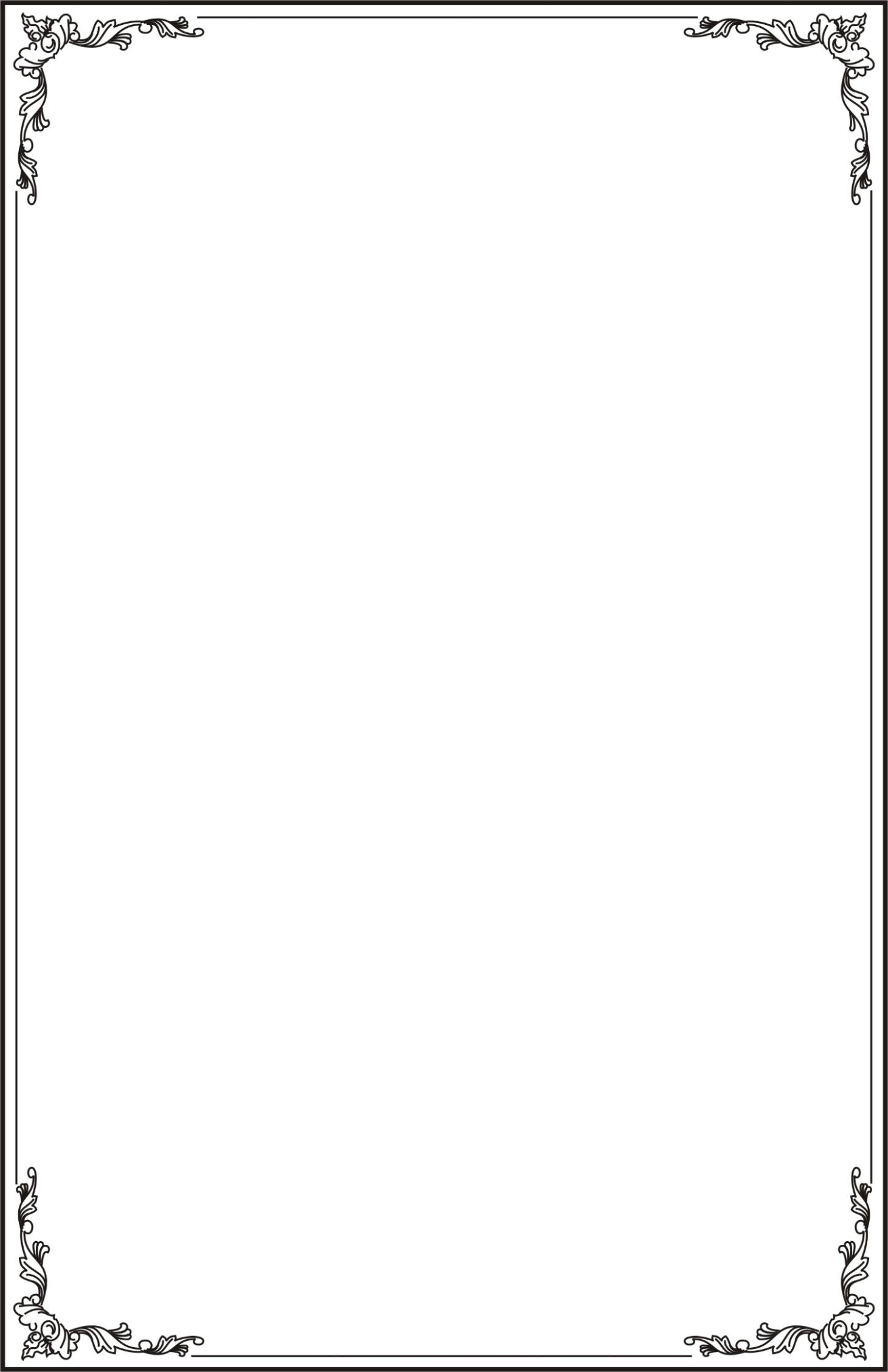 ỦY BAN NHÂN DÂN HUYỆN THANH OAITRƯỜNG TIỂU HỌC CAO VIÊN II         KẾ HOẠCH         TỔ CHỨC “NGÀY PHÁP LUẬT NƯỚC CỘNG HÒA XÃ HỘI CHỦ NGHĨA VIỆT NAM” NĂM 2021         Cao Viên, tháng 10 năm 2021UBND HUYỆN THANH OAITRƯỜNG TH HỒNG DƯƠNGCỘNG HOÀ XÃ HỘI CHỦ NGHĨA VIỆT NAMĐộc lập - Tự do - Hạnh phúcSố: 80 /KH-THHD Hồng Dương, ngày 24 tháng 10  năm 2021Nơi nhận:	- PGD&ĐT (để b/c);- Lưu: VT; (Hồng:01)        HIỆU TRƯỞNG    Nguyễn Đức Vinh